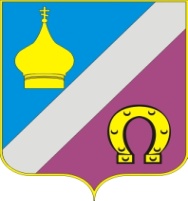 РОССИЙСКАЯ  ФЕДЕРАЦИЯ РОСТОВСКАЯ ОБЛАСТЬНЕКЛИНОВСКИЙ РАЙОНАДМИНИСТРАЦИЯНИКОЛАЕВСКОГО  СЕЛЬСКОГО ПОСЕЛЕНИЯРАСПОРЯЖЕНИЕ20.09.2016 г.                                                                                              № 72Об утверждении графика приема граждан по личным вопросам                           В целях упорядочения работы по рассмотрению письменных  и устных обращений граждан  в Администрации Николаевского сельского поселения1. Утвердить прилагаемый график приема граждан по личным вопросам в Администрации Николаевского сельского поселения.2. Распоряжение разместить на официальном сайте Николаевского сельского поселения.3. Организацию выполнения настоящего распоряжения возложить на  главного специалиста Администрации Николаевского сельского поселения Левину Ольгу Геннадьевну.4. Контроль за исполнением настоящего распоряжения оставляю за собой.Глава Николаевскогосельского поселения                                                                М.В. Ткаченко	Приложениек распоряжению Администрации Николаевского сельского поселенияот  20 .09.2016 г. № 72ГрафикПриема граждан по личным вопросам в Администрации Николаевского сельского поселения.№ п/пНаименование должностиФИОДни, часы приема1.Глава Николаевского сельского поселенияТкаченко Максим Владимировичвторник, четверг с 9-00 до 12-002.Пономаренко Евгений Алексеевичначальник сектора муниципального имущества, земельных отношений и ЖКХвторник, четверг с 8-00 до 16-003.Рогозян Александр Александровичведущий специалист по земельным вопросамвторник, четверг с 8-00 до 16-004.Черникова Сания Алексеевнаведущий специалист по вопросам ЖКХвторник, четверг с 8-00 до 16-005.Левина Ольга Геннадьевнаглавный специалист по организационной и кадровой работе ( нотариальные действия)вторник, четверг с 8-00 до 16-006.Кашинскова Ирина Алексеевнаведущий специалист( выдача справок для детского пособия, оформление льгот, субсидий)вторник, четверг с 8-00 до 16-007.Полякова Яна Владимировнаинспектор ВУС(военно-учетный стол)вторник, четверг с 8-00 до 16-00